Σε συνέχεια ενημέρωσής μας από το Γραφείο Οικονομικών και Εμπορικών Υποθέσεων Λονδίνου, σας αποστέλλουμε, συνημμένα, ανωτέρω σχετικό, αναφορικά με την εισαγωγή νέων τελωνειακών ελέγχων στις εισαγωγές προϊόντων από την ΕΕ, οι οποίοι θα αναπτυχθούν σε τρία (3) στάδια  (από την 1η Ιανουαρίου έως την 1η Ιουλίου 2021.Για περισσότερες πληροφορίες μπορείτε να επικοινωνήσετε με το Γραφείο ΟΕΥ Λονδίνου στα ακόλουθα στοιχεία επικοινωνίας:Επικεφαλής: κ. Γεράσιμος Λαζαρής Δ/νση: 1a Holland Park, London W11 3TP, United Kingdom
Τηλ.: +4420 77278860
Fax:  +4420 77279934
Ε-mail: ecocom.london@mfa.gr  
Web-Site: http://www.greekembassy.org.uk, http://agora.mfa.gr/ta-grafeia-oikonomikon-emporikon-upotheseon/office/834
Παρακαλούμε για την ενημέρωση των μελών σας.ΚΚ/Συν.: Σελ. Τέσσερις (4)ΠΙΝΑΚΑΣ ΑΠΟΔΕΚΤΩΝ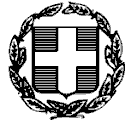 ΑΔΙΑΒΑΘΜΗΤΟ ΚΑΝΟΝΙΚΟΑΔΙΑΒΑΘΜΗΤΟ ΚΑΝΟΝΙΚΟΥΠΟΥΡΓΕΙΟ ΕΞΩΤΕΡΙΚΩΝΒ8 Διεύθυνση Επιχειρηματικής ΑνάπτυξηςΥΠΟΥΡΓΕΙΟ ΕΞΩΤΕΡΙΚΩΝΒ8 Διεύθυνση Επιχειρηματικής ΑνάπτυξηςΥΠΟΥΡΓΕΙΟ ΕΞΩΤΕΡΙΚΩΝΒ8 Διεύθυνση Επιχειρηματικής ΑνάπτυξηςΑΔΙΑΒΑΘΜΗΤΟ ΚΑΝΟΝΙΚΟΑΔΙΑΒΑΘΜΗΤΟ ΚΑΝΟΝΙΚΟΤηλ.:Τηλ.:210 3682764210 3682764Αθήνα, 19 Ιουνίου 2020Α.Π. 28048FAX:FAX:210 3682771 210 3682771 Αθήνα, 19 Ιουνίου 2020Α.Π. 28048E-mail:E-mail:b08@mfa.grb08@mfa.grΑθήνα, 19 Ιουνίου 2020Α.Π. 28048Αρμόδιος:   Αρμόδιος:   Κωνσταντίνος Κουρούμαλος, Γραμματέας ΟΕΥ Α’Κωνσταντίνος Κουρούμαλος, Γραμματέας ΟΕΥ Α’Αθήνα, 19 Ιουνίου 2020Α.Π. 28048ΠΡΟΣ :ΠΡΟΣ :- ΠΙΝΑΚΑ ΑΠΟΔΕΚΤΩΝ (μ.σ. - με e-mail - μ.η.)- ΠΙΝΑΚΑ ΑΠΟΔΕΚΤΩΝ (μ.σ. - με e-mail - μ.η.)- ΠΙΝΑΚΑ ΑΠΟΔΕΚΤΩΝ (μ.σ. - με e-mail - μ.η.)KOIN:- Πρεσβεία και Γραφείο ΟΕΥ Λονδίνου - Πρεσβεία και Γραφείο ΟΕΥ Λονδίνου - Πρεσβεία και Γραφείο ΟΕΥ Λονδίνου - Πρεσβεία και Γραφείο ΟΕΥ Λονδίνου Ε.Δ.:- Διπλωματικό Γραφείο κ. Πρωθυπουργού- Διπλωματικό Γραφείο κ. ΥΠΕΞ  - Διπλωματικό Γραφείο κ ΑΝΥΠΕΞ - Διπλωματικό Γραφείο Υφυπουργού, κ. Φραγκογιάννη- Γραφείο κ. Γενικού Γραμματέα- Γραφείο κ. Γενικού Γραμματέα ΔΟΣ & ΑΣ - Γραφείο κκ Α’, Β΄& Γ’ Γενικών Διευθυντών- Α13, Β4, Γ1 & Γ2 Δ/νσεις- Διπλωματικό Γραφείο κ. Πρωθυπουργού- Διπλωματικό Γραφείο κ. ΥΠΕΞ  - Διπλωματικό Γραφείο κ ΑΝΥΠΕΞ - Διπλωματικό Γραφείο Υφυπουργού, κ. Φραγκογιάννη- Γραφείο κ. Γενικού Γραμματέα- Γραφείο κ. Γενικού Γραμματέα ΔΟΣ & ΑΣ - Γραφείο κκ Α’, Β΄& Γ’ Γενικών Διευθυντών- Α13, Β4, Γ1 & Γ2 Δ/νσεις- Διπλωματικό Γραφείο κ. Πρωθυπουργού- Διπλωματικό Γραφείο κ. ΥΠΕΞ  - Διπλωματικό Γραφείο κ ΑΝΥΠΕΞ - Διπλωματικό Γραφείο Υφυπουργού, κ. Φραγκογιάννη- Γραφείο κ. Γενικού Γραμματέα- Γραφείο κ. Γενικού Γραμματέα ΔΟΣ & ΑΣ - Γραφείο κκ Α’, Β΄& Γ’ Γενικών Διευθυντών- Α13, Β4, Γ1 & Γ2 Δ/νσεις- Διπλωματικό Γραφείο κ. Πρωθυπουργού- Διπλωματικό Γραφείο κ. ΥΠΕΞ  - Διπλωματικό Γραφείο κ ΑΝΥΠΕΞ - Διπλωματικό Γραφείο Υφυπουργού, κ. Φραγκογιάννη- Γραφείο κ. Γενικού Γραμματέα- Γραφείο κ. Γενικού Γραμματέα ΔΟΣ & ΑΣ - Γραφείο κκ Α’, Β΄& Γ’ Γενικών Διευθυντών- Α13, Β4, Γ1 & Γ2 Δ/νσειςΘΕΜΑ:Η Βρετανική Κυβέρνηση επιταχύνει τις διαδικασίες προγραμματισμού των τελωνειακών ελέγχων μετά το τέλος της μεταβατικής περιόδου ΣΧΕΤ: Έγγραφο Γραφείου ΟΕΥ Λονδίνου με Α.Π. 4200/1439/15.06.2020Ο ΔιευθυντήςΑντώνιος Κατεπόδης Σύμβουλος ΟΕΥ Α'ENTERPRISE GREECEENTERPRISE EUROPE NETWORK HELLASΒΙΟΤΕΧΝΙΚΟ ΕΠΙΜΕΛΗΤΗΡΙΟ ΑΘΗΝΩΝΕΠΑΓΓΕΛΜΑΤΙΚΟ ΕΠΙΜΕΛΗΤΗΡΙΟ ΑΘΗΝΩΝΒΙΟΤΕΧΝΙΚΟ ΕΠΙΜΕΛΗΤΗΡΙΟ ΘΕΣΣΑΛΟΝΙΚΗΣΕΠΑΓΓΕΛΜΑΤΙΚΟ ΕΠΙΜΕΛΗΤΗΡΙΟ ΘΕΣΣΑΛΟΝΙΚΗΣΕΜΠΟΡΙΚΟ ΚΑΙ ΒΙΟΜΗΧΑΝΙΚΟ ΕΠΙΜΕΛΗΤΗΡΙΟ ΠΕΙΡΑΙΩΣΒΙΟΤΕΧΝΙΚΟ ΕΠΙΜΕΛΗΤΗΡΙΟ ΠΕΙΡΑΙΩΣΕΠΑΓΓΕΛΜΑΤΙΚΟ ΕΠΙΜΕΛΗΤΗΡΙΟ ΠΕΙΡΑΙΩΣΕΜΠΟΡΙΚΟ ΚΑΙ ΒΙΟΜΗΧΑΝΙΚΟ ΕΠΙΜΕΛΗΤΗΡΙΟ ΡΟΔΟΠΗΣΕΠΑΓΓΕΛΜΑΤΙΚΟ ΚΑΙ ΒΙΟΤΕΧΝΙΚΟ ΕΠΙΜΕΛΗΤΗΡΙΟ ΡΟΔΟΠΗΣΕΠΙΜΕΛΗΤΗΡΙΟ ΑΙΤΩΛΟΑΚΑΡΝΑΝΙΑΣΕΠΙΜΕΛΗΤΗΡΙΟ ΑΡΚΑΔΙΑΣΕΠΙΜΕΛΗΤΗΡΙΟ ΑΧΑΙΑΣΕΠΙΜΕΛΗΤΗΡΙΟ ΒΟΙΩΤΙΑΣΕΠΙΜΕΛΗΤΗΡΙΟ ΓΡΕΒΕΝΩΝΕΠΙΜΕΛΗΤΗΡΙΟ ΔΡΑΜΑΣΕΠΙΜΕΛΗΤΗΡΙΟ ΔΩΔΕΚΑΝΗΣΟΥΕΠΙΜΕΛΗΤΗΡΙΟ ΕΒΡΟΥΕΠΙΜΕΛΗΤΗΡΙΟ ΕΥΒΟΙΑΣΕΠΙΜΕΛΗΤΗΡΙΟ ΕΥΡΥΤΑΝΙΑΣΕΠΙΜΕΛΗΤΗΡΙΟ ΖΑΚΥΝΘΟΥΕΠΙΜΕΛΗΤΗΡΙΟ ΗΛΕΙΑΣΕΠΙΜΕΛΗΤΗΡΙΟ ΗΜΑΘΙΑΣΕΠΙΜΕΛΗΤΗΡΙΟ ΗΡΑΚΛΕΙΟΥΕΠΙΜΕΛΗΤΗΡΙΟ ΘΕΣΠΡΩΤΙΑΣΕΠΙΜΕΛΗΤΗΡΙΟ ΙΩΑΝΝΙΝΩΝΕΠΙΜΕΛΗΤΗΡΙΟ ΚΑΒΑΛΑΣΕΠΙΜΕΛΗΤΗΡΙΟ ΚΑΡΔΙΤΣΑΣΕΠΙΜΕΛΗΤΗΡΙΟ ΚΑΣΤΟΡΙΑΣΕΠΙΜΕΛΗΤΗΡΙΟ ΚΕΡΚΥΡΑΣΕΠΙΜΕΛΗΤΗΡΙΟ ΚΕΦΑΛΗΝΙΑΣ & ΙΘΑΚΗΣΕΠΙΜΕΛΗΤΗΡΙΟ ΚΙΛΚΙΣΕΠΙΜΕΛΗΤΗΡΙΟ ΚΟΖΑΝΗΣΕΠΙΜΕΛΗΤΗΡΙΟ ΚΟΡΙΝΘΙΑΣΕΠΙΜΕΛΗΤΗΡΙΟ ΚΥΚΛΑΔΩΝΕΠΙΜΕΛΗΤΗΡΙΟ ΛΑΚΩΝΙΑΣΕΠΙΜΕΛΗΤΗΡΙΟ ΛΑΡΙΣΑΣΕΠΙΜΕΛΗΤΗΡΙΟ ΛΑΣΙΘΙΟΥΕΠΙΜΕΛΗΤΗΡΙΟ ΛΕΣΒΟΥΕΠΙΜΕΛΗΤΗΡΙΟ ΛΕΥΚΑΔΑΣΕΠΙΜΕΛΗΤΗΡΙΟ ΜΑΓΝΗΣΙΑΣΕΠΙΜΕΛΗΤΗΡΙΟ ΜΕΣΣΗΝΙΑΣΕΠΙΜΕΛΗΤΗΡΙΟ ΞΑΝΘΗΣΕΠΙΜΕΛΗΤΗΡΙΟ ΠΕΛΛΑΣΕΠΙΜΕΛΗΤΗΡΙΟ ΠΙΕΡΙΑΣΕΠΙΜΕΛΗΤΗΡΙΟ ΠΡΕΒΕΖAΣΕΠΙΜΕΛΗΤΗΡΙΟ ΡΕΘΥΜΝΗΣΕΠΙΜΕΛΗΤΗΡΙΟ ΣΑΜΟΥΕΠΙΜΕΛΗΤΗΡΙΟ ΣΕΡΡΩΝΕΠΙΜΕΛΗΤΗΡΙΟ ΤΡΙΚΑΛΩΝΕΠΙΜΕΛΗΤΗΡΙΟ ΦΘΙΩΤΙΔΑΣΕΠΙΜΕΛΗΤΗΡΙΟ ΦΛΩΡΙΝΗΣΕΠΙΜΕΛΗΤΗΡΙΟ ΦΩΚΙΔΑΣΕΠΙΜΕΛΗΤΗΡΙΟ ΧΑΛΚΙΔΙΚΗΣΕΠΙΜΕΛΗΤΗΡΙΟ ΧΑΝΙΩΝΕΠΙΜΕΛΗΤΗΡΙΟ ΧΙΟΥΕΠΙΜΕΛΗΤΗΡΙΑΚΟΣ ΟΜΙΛΟΣ ΑΝΑΠΤΥΞΗΣ ΕΛΛΗΝΙΚΩΝ ΝΗΣΙΩΝ (Ε.Ο.Α.Ε.Ν.)ΣΥΝΔΕΣΜΟΣ ΕΞΑΓΩΓΕΩΝ ΚΡΗΤΗΣ ΕΛΛΗΝΙΚΗ ΕΝΩΣΗ ΕΠΙΧΕΙΡΗΜΑΤΙΩΝ ΣΥΝΔΕΣΜΟΣ ΕΠΙΧΕΙΡΗΜΑΤΙΩΝ ΕΛΛΑΔΟΣΔΙΕΘΝΕΣ ΕΜΠΟΡΙΚΟ ΕΠΙΜΕΛΗΤΗΡΙΟ ΕΛΛΑΔΑΣΕΛΛΗΝΟ - ΒΡΕΤΑΝΙΚΟ ΕΜΠΟΡΙΚΟ ΕΠΙΜΕΛΗΤΗΡΙΟ ΓΕΩΤΕΧΝΙΚΟ ΕΠΙΜΕΛΗΤΗΡΙΟ ΕΛΛΑΔΟΣΝΕΑ ΠΑΣΕΓΕΣΠΑΝΕΛΛΗΝΙΑ ΕΝΩΣΗ ΝΕΩΝ ΑΓΡΟΤΩΝ  (ΠΕΝΑ)ΠΑΝΕΛΛΗΝΙΑ ΕΝΩΣΗ ΝΕΩΝ ΑΓΡΟΤΩΝ (ΠΕΝΑ ΘΕΣΣΑΛΟΝΙΚΗΣ)ΟΡΓΑΝΙΣΜΟΣ ΚΕΝΤΡΙΚΩΝ ΑΓΟΡΩΝ & ΑΛΙΕΙΑΣ Α.Ε.ΚΕΝΤΡΙΚΗ ΑΓΟΡΑ ΘΕΣΣΑΛΟΝΙΚΗΣ Α.Ε.ΕΘΝΙΚΗ ΔΙΕΠΑΓΓΕΛΜΑΤΙΚΗ ΟΡΓΑΝΩΣΗ ΕΛΑΙΟΛΑΔΟΥ (ΕΔΟΕ)ΔΙΕΠΑΓΓΕΛΜΑΤΙΚΗ ΟΡΓΑΝΩΣΗ ΕΠΙΤΡΑΠΕΖΙΑΣ ΕΛΙΑΣ (ΔΟΕΠΕΛ)ΠΑΝΕΛΛΗΝΙΑ ΕΝΩΣΗ ΜΕΤΑΠΟΙΗΤΩΝ, ΤΥΠΟΠΟΙΗΤΩΝ ΕΞΑΓΩΓΕΩΝ ΕΠΙΤΡΑΠΕΖΙΩΝ ΕΛΙΩΝ (ΠΕΜΕΤΕ)ΣΥΝΔΕΣΜΟΣ ΕΛΛΗΝΙΚΩΝ ΒΙΟΜΗΧΑΝΙΩΝ ΤΥΠΟΠΟΙΗΣΕΩΣ ΕΛΑΙΟΛΑΔΟΥ (ΣΕΒΙΤΕΛ)ΣΥΝΔΕΣΜΟΣ ΕΛΑΙΟΚΟΜΙΚΩΝ ΔΗΜΩΝ ΚΡΗΤΗΣ (ΣΕΔΗΚ)ΕΛΑΙΟΥΡΓΙΚΗ - ΚΕΝΤΡΙΚΗ ΚΛΑΔΙΚΗ ΣΥΝΕΤΑΙΡΙΣΤΙΚΗ ΕΝΩΣΗ ΕΛΑΙΟΚΟΜΙΚΩΝ ΠΡΟΪΟΝΤΩΝ ΤΗΣ ΕΛΛΑΔΑΣΕΛΑΙΟΥΡΓΙΚΗ - ΚΕΝΤΡΙΚΗ ΚΛΑΔΙΚΗ ΣΥΝΕΤΑΙΡΙΣΤΙΚΗ ΕΝΩΣΗ ΕΛΑΙΟΚΟΜΙΚΩΝ ΠΡΟΪΟΝΤΩΝ ΤΗΣ ΕΛΛΑΔΑΣΠΑΝΕΛΛΗΝΙΟΣ ΣΥΝΔΕΣΜΟΣ ΕΛΑΙΟΥΡΓΕΙΩΝ (ΠΑ.Σ.ΕΛ.) - PANHELLENIC ASSOCIATION OF OLIVE MILLS (PASEL)ΣΥΝΔΕΣΜΟΣ ΕΠΙΧΕΙΡΗΣΕΩΝ ΠΟΛΛΑΠΛΑΣΙΑΣΤΙΚΟΥ ΥΛΙΚΟΥ (ΣΕΠΥ)πρωην ΕΝΩΣΗ ΕΛΛΗΝΩΝ ΠΑΡΑΓΩΓΩΝ ΚΑΙ ΕΜΠΟΡΩΝ ΣΠΟΡΩΝ (ΕΕΠΕΣ)ΕΝΩΣΗ ΜΑΣΤΙΧΟΠΑΡΑΓΩΓΩΝ ΧΙΟΥ ΑΝΑΓΚΑΣΤΙΚΟΣ ΣΥΝΕΤΑΙΡΙΣΜΟΣ ΚΡΟΚΟΠΑΡΑΓΩΓΩΝ ΚΟΖΑΝΗΣEΑΣ ΚΑΒΑΛΑΣ - ΕΝΩΣΗ ΠΑΡΑΓΩΓΩΝ ΣΠΑΡΑΓΓΙΩΝΣΥΚΙΚΗΣΥΝΕΤΑΙΡΙΣΤΙΚΗ ΚΟΡΙΝΘΙΑΚΗΣ ΣΤΑΦΙΔΑΣ (ΣΚΟΣ ΑΣΕ)ΣΥΝΔΕΣΜΟΣ ΕΞΑΓΩΓΕΩΝ ΚΟΡΙΝΘΙΑΚΗΣ ΣΤΑΦΙΔΑΣΣΥΝΔΕΣΜΟΣ ΕΛΛΗΝΙΚΩΝ ΕΠΙΧΕΙΡΗΣΕΩΝ ΕΞΑΓΩΓΗΣ & ΔΙΑΚΙΝΗΣΗΣ ΦΡΟΥΤΩΝ ΛΑΧΑΝΙΚΩΝ ΚΑΙ ΧΥΜΩΝ INCOFRUIT HELLASΣύνδεσμος Αγροτικών Συνεταιριστικών Οργανώσεων και Επιχειρήσεων Ελλάδος (Σ.Α.Σ.Ο.Ε.Ε.)ΠΑΝΕΛΛΗΝΙΑ ΕΝΩΣΗ ΑΓΡΟΤΙΚΩΝ ΣΥΝΕΤΑΙΡΙΣΜΩΝ ΒΙΟΛΟΓΙΚΩΝ ΠΡΟΪΟΝΤΩΝΕΝΩΣΗ ΚΟΝΣΕΡΒΟΠΟΙΩΝ ΕΛΛΑΔΟΣ (ΕΚΕ) (μεταποιήση ροδάκινων)ΠΑΝΕΛΛΗΝΙΑ ΕΝΩΣΗ ΚΟΝΣΕΡΒΟΠΟΙΩΝ (ΠEK) (μεταποίηση ντομάτας)ΟΜΟΣΠΟΝΔΙΑ ΜΕΛΙΣΣΟΚΟΜΙΚΩΝ ΣΥΛΛΟΓΩΝ ΕΛΛΑΔΟΣ (ΟΜΣΕ)ΣΥΝΔΕΣΜΟΣ ΕΛΛΗΝΩΝ ΤΥΠΟΠΟΙΗΤΩΝ ΣΥΣΚΕΥΑΣΤΩΝ ΕΞΑΓΩΓΕΩΝ ΜΕΛΙΟΥ  (ΣΕΤΣΕΜ)ΣΥΝΔΕΣΜΟΣ ΕΛΛΗΝΙΚΩΝ ΘΑΛΑΣΣΟΚΑΛΛΙΕΡΓΕΙΩΝ (ΣΕΘ) ΕΘΝΙΚΗ ΔΙΕΠΑΓΓΕΛΜΑΤΙΚΗ ΟΡΓΑΝΩΣΗ ΚΡΕΑΤΟΣ   (ΕΔΟΚ) ΠΑΝΕΛΛΗΝΙΑ ΕΝΩΣΗ ΚΤΗΝΟΤΡΟΦΩΝΣYNΔΕΣΜΟΣ ΕΛΛΗΝΙΚΗΣ ΚΤΗΝΟΤΡΟΦΙΑΣ (ΣΕΚ)Δίκτυο Οικολογικής Διαχείρισης Προϊόντων-Παραπροϊόντων-Υποπροϊόντων Φέτας – ΟΔΙΠΠΑΦΣΥΛΛΟΓΟΣ ΤΥΡΟΠΑΡΑΓΩΓΩΝ ΘΕΣΣΑΛΙΑΣ ΣΥΝΔΕΣΜΟΣ ΕΛΛΗΝΙΚΩΝ ΒΙΟΜΗΧΑΝΙΩΝ ΕΠΕΞΕΡΓΑΣΙΑΣ ΚΡΕΑΤΟΣ (ΣΕΒΕΚ)ΠΑΝΕΛΛΗΝΙΟΣ ΣΥΝΕΤΑΙΡΙΣΜΟΣ ΣΑΛΙΓΚΑΡΟΤΡΟΦΩΝΣΥΝΔΕΣΜΟΣ ΕΛΛΗΝΙΚΩΝ ΒΙΟΜΗΧΑΝΙΩΝ ΖΩΟΤΡΟΦΩΝ (ΣΕΒΙΖ)ΣΥΝΔΕΣΜΟΣ ΕΛΛΗΝΩΝ ΕΜΠΟΡΩΝ και ΕΞΑΓΩΓΕΩΝ ΔΗΜΗΤΡΙΑΚΩΝ ΥΠΟΠΡΟΪΟΝΤΩΝ & ΖΩΟΤΡΟΦΩΝ (Σ.Ε.Ε.Δ.Υ.Ζ.) STEVIA HELLAS COOPERATIVEΣΥΝΔΕΣΜΟΣ ΕΠΙΧΕΙΡΗΣΕΩΝ ΕΠΕΞΕΡΓΑΣΙΑΣ ΚΑΦΕ (ΣΕΕΚ)ΕΛΛΑ-ΔΙΚΑ ΜΑΣΣΥΝΔΕΣΜΟΣ ΕΛΛΗΝΙΚΩΝ ΒΙΟΜΗΧΑΝΙΩΝ ΤΡΟΦΙΜΩΝ (ΣΕΒΤ)ΣΥΝΔΕΣΜΟΣ ΕΛΛΗΝΩΝ ΕΙΣΑΓΩΓΕΩΝ ΤΡΟΦΙΜΩΝ ΚΑΙ ΠΟΤΩΝ ΤΟΥ ΕΞΩΤΕΡΙΚΟΥ (ΣΕΛΕΤΡΟΠΕ)ΣΥΝΔΕΣΜΟΣ ΕΛΛΗΝΙΚΩΝ ΒΙΟΜΗΧΑΝΙΩΝ ΓΑΛΑΚΤΟΚΟΜΙΚΩΝ ΠΡΟΪΟΝΤΩΝ (ΣΕΒΓΑΠ)ΣΥΝΔΕΣΜΟΣ ΕΤΑΙΡΙΩΝ ΠΑΙΔΙΚΩΝ ΤΡΟΦΩΝ ΕΛΛΑΔΟΣ (ΣΕΠΤΕ)ΠΑΝΕΛΛΗΝΙΟΣ ΣΥΝΔΕΣΜΟΣ ΕΠΙΧΕΙΡΗΣΕΩΝ ΚΑΤΕΨΥΓΜΕΝΩΝ ΤΡΟΦΙΜΩΝΣΥΝΔΕΣΜΟΣ ΕΛΛΗΝΩΝ ΑΛΕΥΡΟΒΙΟΜΗΧΑΝΩΝΠΑΝΕΛΛΗΝΙΟΣ ΣΥΝΔΕΣΜΟΣ ΒΙΟΜΗΧΑΝΙΩΝ ΖΥΜΑΡΙΚΩΝΕΝΩΣΗ ΒΙΟΜΗΧΑΝΙΩΝ-ΒΙΟΤΕΧΝΩΝ ΖΑΧΑΡΩΔΩΝ ΕΛΛΑΔΟΣΕΘΝΙΚΗ ΔΙΕΠΑΓΓΕΛΜΑΤΙΚΗ ΟΡΓΑΝΩΣΗ ΑΜΠΕΛΟΥ & ΟΙΝΟΥ (ΕΔΟΑΟ)ΚΕΝΤΡΙΚΗ ΣΥΝΕΤΑΙΡΙΣΤΙΚΗ ΕΝΩΣΗ ΑΜΠΕΛΟΟIΝΙΚΩΝ ΠΡΟΪΟΝΤΩΝΣΥΝΔΕΣΜΟΣ ΕΛΛΗΝΙΚΩΝ ΑΠΟΣΤΑΓΜΑΤΩΝ & ΑΛΚΟΟΛΟΥΧΩΝ ΠΟΤΩΝ (ΣΕΑΟΠ)ΣΥΝΔΕΣΜΟΣ ΕΛΛΗΝΙΚΟΥ ΟΙΝΟΥ (ΣΕΟ)ΕΝΩΣΗ ΕΠΙΧΕΙΡΗΣΕΩΝ ΑΛΚΟΟΛΟΥΧΩΝ ΠΟΤΩΝ OINOI ΒΟΡΕΙΟΥ ΕΛΛΑΔΑΣ (ΟΒΕ)- ΕΝΩΣΗ ΟΙΝΟΠΑΡΑΓΩΓΩΝ του ΑΜΠΕΛΩΝΑ της BOΡΕΙΟΥ ΕΛΛΑΔΑΣ– ΕΝΟΑΒΕ ΑΕ (ΕΝΟΑΒΕ).ΕΝΩΣΗ ΖΥΘΟΠΟΙΩΝ ΕΛΛΑΔΟΣΣΥΝΔΕΣΜΟΣ ΕΛΛΗΝΙΚΩΝ ΒΙΟΜΗΧΑΝΙΩΝ ΑΝΑΨΥΚΤΙΚΩΝΠΑΝΕΛΛΗΝΙΑ ΕΝΩΣΗ ΠΤΥΧΙΟΥΧΩΝ ΟΙΝΟΛΟΓΩΝ (ΠΑΝΕΠΟ)ΣΥΝΔΕΣΜΟΣ ΜΙΚΡΩΝ ΟΙΝΟΠΟΙΩΝ ΕΛΛΑΔΟΣ (Σ.Μ.Ο.Ε.)ΕΝΩΣΗ ΟΙΝΟΠΑΡΑΓΩΓΩΝ ΤΟΥ ΑΜΠΕΛΩΝΑ ΤΗΣ ΑΤΤΙΚΗΣ (ΕΝ.Ο.Α.Α.)ΕΝΩΣΗ ΑΜΠΕΛΟΥΡΓΩΝ ΟΙΝΟΠΟΙΩΝ ΝΗΣΩΝ ΑΙΓΑΙΟΥ (ΕΝ.Ο.Α.Ν.Α.)ΕΝΩΣΗ ΟΙΝΟΠΑΡΑΓΩΓΩΝ ΑΜΠΕΛΩΝΑ ΚΡΗΤΗΣΕΝΩΣΗ ΟΙΝΟΠΑΡΑΓΩΓΩΝ ΑΜΠΕΛΩΝΑ ΠΕΛΟΠΟΝΝΗΣΟΥ (ΕΝ.Ο.Α.Π.)ΕΛΛΗΝΙΚΟΣ ΣΥΝΔΕΣΜΟΣ ΚΑΠΝΙΚΩΝ ΕΤΑΙΡΕΙΩΝ ΕΥΡΩΠΗΣΣΥΝΔΕΣΜΟΣ ΕΛΛΗΝΙΚΩΝ ΚΑΠΝΟΒΙΟΜΗΧΑΝΙΩΝΣΥΝΔΕΣΜΟΣ ΒΙΟΜΗΧΑΝΙΩΝ ΑΤΤΙΚΗΣ & ΠΕΙΡΑΙΑ (ΣΒΑΠ)ΣΥΝΔΕΣΜΟΣ ΒΙΟΜΗΧΑΝΙΩΝ ΑΝΑΤΟΛΙΚΗΣ ΜΑΚΕΔΟΝΙΑΣ ΘΡΑΚΗΣΣΥΝΔΕΣΜΟΣ ΒΙΟΜΗΧΑΝΙΩΝ ΣΤΕΡΕΑΣ ΕΛΛΑΔΟΣΣΥΝΔΕΣΜΟΣ ΒΙΟΜΗΧΑΝΙΩΝ ΘΕΣΣΑΛΙΑΣ & ΚΕΝΤΡΙΚΗΣ ΕΛΛΑΔΟΣ ΣΥΝΔΕΣΜΟΣ ΘΕΣΣΑΛΙΚΩΝ ΕΠΙΧΕΙΡΗΣΕΩΝ & ΒΙΟΜΗΧΑΝΙΩΝΣΥΝΔΕΣΜΟΣ ΕΠΙΧΕΙΡΗΣΕΩΝ ΒΙΟΜΗΧΑΝΙΚΗΣ ΠΕΡΙΟΧΗΣ ΗΡΑΚΛΕΙΟΥΣΥΝΔΕΣΜΟΣ ΒΙΟΜΗΧΑΝΙΩΝ ΚΙΛΚΙΣ ΣΥΝΔΕΣΜΟΣ ΒΙΟΜΗΧΑΝΙΩΝ & ΒΙΟΤΕΧΝΙΩΝ ΕΒΡΟΥΣΥΝΔΕΣΜΟΣ ΒΙΟΜΗΧΑΝΙΩΝ ΠΕΛΟΠΟΝΝΗΣΟΥ & ΔΥΤΙΚΗΣ ΕΛΛΑΔΟΣΣΥΝΔΕΣΜΟΣ ΕΠΙΧΕΙΡΗΣΕΩΝ ΓΙΑ ΠΟΙΟΤΗΤΑ ΚΑΙ ΑΝΑΠΤΥΞΗ ΤΩΝ ΚΑΤΑΣΚΕΥΩΝ (ΣΕΠΑΚ)ΣΥΝΔΕΣΜΟΣ ΕΠΙΧΕΙΡΗΣΕΩΝ ΓΙΑ ΠΟΙΟΤΗΤΑ ΚΑΙ ΑΝΑΠΤΥΞΗ ΤΩΝ ΚΑΤΑΣΚΕΥΩΝ (ΣΕΠΑΚ)ΕΝΩΣΗ ΤΣΙΜΕΝΤΟΒΙΟΜΗΧΑΝΙΩΝ ΕΛΛΑΔΟΣΕΝΩΣΗ ΧΑΛΥΒΟΥΡΓΙΩΝ ΕΛΛΑΔΑΣΕΛΛΗΝΙΚΗ ΕΝΩΣΗ ΑΛΟΥΜΙΝΙΟΥΣΥΝΔΕΣΜΟΣ ΜΕΤΑΛΛΕΥΤΙΚΩΝ ΕΠΙΧΕΙΡΗΣΕΩΝ (ΣΜΕ)ΕΝΩΣΗ ΕΠΙΧΕΙΡΗΣΕΩΝ ΠΑΡΑΓΩΓΗΣ & ΕΠΕΞΕΡΓΑΣΙΑΣ ΜΕΤΑΛΛΩΝΕΝΩΣΗ ΕΛΛΗΝΙΚΩΝ ΧΥΤΗΡΙΩΝΠΑΝΕΛΛΗΝΙΟΣ ΣΥΝΔΕΣΜΟΣ ΕΤΑΙΡΕΙΩΝ ΜΟΝΩΣΗΣΣΥΝΔΕΣΜΟΣ ΕΛΛΗΝΩΝ ΚΑΤΑΣΚΕΥΑΣΤΩΝ ΑΛΟΥΜΙΝΙΟΥΕΝΩΣΗ ΕΛΛΗΝΙΚΩΝ ΕΠΙΧΕΙΡΗΣΕΩΝ ΘΕΡΜΑΝΣΗΣ ΚΑΙ ΕΝΕΡΓΕΙΑΣΠΑΝΕΛΛΗΝΙΟΣ ΣΥΝΔΕΣΜΟΣ ΒΙΟΜΗΧΑΝΙΩΝ ΒΙΟΤΕΧΝΩΝ ΠΑΡΑΓΩΓΗΣ ΗΛΕΚΤΡΙΚΟΥ ΥΛΙΚΟΥ (ΠΣΒΒΗΥ)ΠΑΝΕΛΛΗΝΙΟΣ ΣΥΝΔΕΣΜΟΣ ΞΥΛΕΙΑΣΣΥΝΔΕΣΜΟΣ ΒΙΟΜΗΧΑΝΩΝ ΕΛΛΗΝΙΚΗΣ ΚΕΡΑΜΟΠΟΙΙΑΣΕΛΛΗΝΙΚΟΣ ΥΑΛΟΥΡΓΙΚΟΣ ΣΥΝΔΕΣΜΟΣΠΑΝΕΛΛΗΝΙΑ ΕΝΩΣΗ ΒΙΟΜΗΧΑΝΙΩΝ ΧΡΩΜΑΤΩΝ ΒΕΡΝΙΚΙΩΝ ΚΑΙ ΜΕΛΑΝΩΝ (ΠΕΒΧΒΜ)ΠΑΝΕΛΛΗΝΙΟΣ ΣΥΝΔΕΣΜΟΣ ΠΑΡΑΓΩΓΩΝ ΔΙΟΓΚΩΜΕΝΗΣ ΠΟΛΥΣΤΕΡΙΝΗΣ ΕΝΩΣΗ ΒΙΟΜΗΧΑΝΙΩΝ ΨΥΧΟΥΣΕΝΩΣΗ ΚΑΤΑΣΚΕΥΑΣΤΩΝ ΓΕΩΡΓΙΚΩΝ ΜΗΧΑΝΗΜΑΤΩΝ ΕΛΛΑΔΟΣΣΥΝΔΕΣΜΟΣ ΕΚΤΥΠΩΤΙΚΩΝ ΜΕΣΩΝ ΕΠΙΚΟΙΝΩΝΙΑΣ (ΣΕΜΕΕ)ΠΑΝΕΛΛΗΝΙΑ ΕΝΩΣΗ ΦΑΡΜΑΚΟΒΙΟΜΗΧΑΝΙΑΣΣΥΝΔΕΣΜΟΣ ΦΑΡΜΑΚΕΥΤΙΚΩΝ ΕΠΙΧΕΙΡΗΣΕΩΝ ΕΛΛΑΔΟΣΣΥΝΔΕΣΜΟΣ ΕΤΑΙΡΕΙΩΝ ΦΑΡΜΑΚΩΝ ΕΥΡΕΙΑΣ ΧΡΗΣΗΣ (EΦEX)ΠΑΝΕΛΛΗΝΙΟΣ ΣΥΛΛΟΓΟΣ ΠΡΟΜΗΘΕΥΤΩΝ ΙΑΤΡΙΚΩΝ ΕΙΔΩΝ (ΠΑΣΥΠΙΕ)ΣΥΝΔΕΣΜΟΣ ΕΠΙΧΕΙΡΗΣΕΩΝ ΙΑΤΡΙΚΩΝ & ΒΙΟΤΕΧΝΟΛΟΓΙΚΩΝ ΠΡΟΙΟΝΤΩΝ (ΣΕΙΒ)ΠΑΝΕΛΛΗΝΙΟΣ ΣΥΝΔΕΣΜΟΣ ΒΙΟΜΗΧΑΝΩΝ & ΑΝΤΙΠΡΟΣΩΠΩΝ ΑΡΩΜΑΤΩΝ & ΚΑΛΛΥΝΤΙΚΩΝΣΥΝΔΕΣΜΟΣ ΕΛΛΗΝΙΚΩΝ ΧΗΜΙΚΩΝ ΒΙΟΜΗΧΑΝΙΩΝ (ΣΕΧΒ)ΣΥΝΔΕΣΜΟΣ ΒΙΟΜΗΧΑΝΙΩΝ ΠΛΑΣΤΙΚΩΝ ΕΛΛΑΔΟΣΠΑΝΕΛΛΗΝΙΑ ΕΝΩΣΗ ΒΙΟΜΗΧΑΝΙΩΝ ΧΡΩΜΑΤΩΝ ΒΕΡΝΙΚΙΩΝ ΚΑΙ ΜΕΛΑΝΩΝ (ΠΕΒΧΒΜ)ΣΥΝΔΕΣΜΟΣ ΕΠΙΧΕΙΡΗΣΕΩΝ ΒΙΟΜΗΧΑΝΙΚΩΝ & ΙΑΤΡΙΚΩΝ ΑΕΡΙΩΝ ΕΛΛΑΔΑΣ (ΣΕΒΙΑΕ)ΠΑΝΕΛΛΗΝΙΟΣ ΣΥΝΔΕΣΜΟΣ ΠΑΡΑΓΩΓΩΝ ΔΙΟΓΚΩΜΕΝΗΣ ΠΟΛΥΣΤΕΡΙΝΗΣ ΣΥΝΔΕΣΜΟΙ ΑΕΡΟΖΟΛ ΕΛΛΑΔΟΣ (ΣΑΕ) ΣΥΝΔΕΣΜΟΣ ΠΑΡΑΓΩΓΩΝ & ΕΜΠΟΡΩΝ ΛΙΠΑΣΜΑΤΩΝ (ΣΠΕΛ)ΣΥΝΔΕΣΜΟΣ ΒΙΟΜΗΧΑΝΙΩΝ ΠΑΡΑΓΩΓΗΣ ΥΛΙΚΩΝ ΚΑΙ ΣΥΣΚΕΥΑΣΙΑΣΣΥΝΔΕΣΜΟΣ ΕΤΑΙΡΕΙΩΝ ΕΜΠΟΡΙΑΣ ΠΕΤΡΕΛΑΙΟΕΙΔΩΝ ΕΛΛΑΔΑΣΣΥΝΔΕΣΜΟΣ ΕΠΙΧΕΙΡΗΣΕΩΝ ΗΛΕΚΤΡΙΣΜΟΥ ΕΛΛΑΔΟΣ (ΣΕΗΕ-HELAS) ΕΛΛΗΝΙΚΟΣ ΣΥΝΔΕΣΜΟΣ ΑΝΕΞΑΡΤΗΤΩΝ ΕΤΑΙΡΕΙΩΝ ΗΛΕΚΤΡΙΚΗΣ ΕΝΕΡΓΕΙΑΣ (ΕΣΑΗ)ΕΝΩΣΗ ΕΛΛΗΝΙΚΩΝ ΕΠΙΧΕΙΡΗΣΕΩΝ ΘΕΡΜΑΝΣΗΣ ΚΑΙ ΕΝΕΡΓΕΙΑΣΕΝΩΣΗ ΒΙΟΜΗΧΑΝΙΩΝ ΗΛΙΑΚΗΣ ΕΝΕΡΓΕΙΑΣ (ΕΒΗΕ)ΣΥΝΔΕΣΜΟΣ ΕΤΑΙΡΙΩΝ ΦΩΤΟΒΟΛΤΑΪΚΩΝ (ΣΕΦ)ΣΥΝΔΕΣΜΟΣ ΠΑΡΑΓΩΓΩΝ ΕΝΕΡΓΕΙΑΣ ΜΕ ΦΩΤΟΒΟΛΤΑΪΚΑ (ΣΠΕΦ)ΕΛΛΗΝΙΚΟΣ ΣΥΝΔΕΣΜΟΣ ΗΛΕΚΤΡΟΠΑΡΑΓΩΓΩΝ ΑΠΟ ΑΠΕ (ΕΣΗΑΠΕ)ΠΑΝΕΛΛΗΝΙΟΣ ΣΥΝΔΕΣΜΟΣ ΕΠΕΝΔΥΤΩΝ ΦΩΤΟΒΟΛΤΑΪΚΩΝ (ΠΑΣΥΦ) ΕΛΛΗΝΙΚΟΣ ΣΥΝΔΕΣΜΟΣ ΣΥΜΠΑΡΑΓΩΓΗΣ ΗΛΕΚΤΡΙΣΜΟΥ & ΘΕΡΜΟΤΗΤΑΣ (ΕΣΣΗΘ)ΕΛΛΗΝΙΚΗ ΕΠΙΣΤΗΜΟΝΙΚΗ ΕΝΩΣΗ ΑΙΟΛΙΚΗΣ ΕΝΕΡΓΕΙΑΣ  (ΕΛΕΤΑΕΝ) ΕΛΛΗΝΙΚΟΣ ΣΥΝΔΕΣΜΟΣ ΜΙΚΡΩΝ ΥΔΡΟΗΛΕΚΤΡΙΚΩΝ ΕΡΓΩΝ (ΕΣΜΥΕ)ΕΛΛΗΝΙΚΗ ΕΤΑΙΡΕΙΑ ΒΙΟΜΑΖΑΣ (ΕΛΛΕΒΙΟΜ)ΙΝΣΤΙΤΟΥΤΟ ΕΝΕΡΓΕΙΑΣ ΝΟΤΙΟΑΝΑΤΟΛΙΚΗΣ ΕΥΡΩΠΗΣ (ΙΕΝΕ)ΠΑΝΕΛΛΗΝΙΟΣ ΣΥΝΔΕΣΜΟΣ ΕΠΙΧΕΙΡΗΣΕΩΝ ΠΡΟΣΤΑΣΙΑΣ ΠΕΡΙΒΑΛΛΟΝΤΟΣ (ΠΑΣΕΠΠΕ)ΕΠΙΜΕΛΗΤΗΡΙΟ ΠΕΡΙΒΑΛΛΟΝΤΟΣ & ΒΙΩΣΙΜΟΤΗΤΟΣΕΛΛΗΝΙΚΟΣ ΣΥΝΔΕΣΜΟΣ ΦΥΤΟΠΡΟΣΤΑΣΙΑΣ (ΕΣΥΦ)                                                                            ΕΛΛΛΗΝΙΚΗ ΕΤΑΙΡΕΙΑ ΔΙΑΧΕΙΡΙΣΗΣ ΣΤΕΡΕΩΝ ΑΠΟΒΛΗΤΩΝ (ΕΕΔΣΑ)ΣΥΝΔΕΣΜΟΣ ΒΙΟΜΗΧΑΝΙΩΝ ΚΑΙ ΕΠΙΧΕΙΡΗΣΕΩΝ ΑΝΑΚΥΚΛΩΣΗΣ ΚΑΙ ΕΝΕΡΓΕΙΑΚΗΣ ΑΞΙΟΠΟΙΗΣΗΣ ΑΠΟΒΛΗΤΩΝEΛΛΗΝΙΚΗ ΑΕΡΟΠΟΡΙΚΗ ΒΙΟΜΗΧΑΝΙΑ Α.Ε. (ΕΑΒ)ΕΛΛΗΝΙΚΑ ΑΜΥΝΤΙΚΑ ΣΥΣΤΗΜΑΤΑ Α.Β.Ε.Ε.ΕΝΩΣΗ ΕΛΛΗΝΙΚΩΝ ΕΤΑΙΡΕΙΩΝ ΑΕΡΟΔΙΑΣΤΗΜΙΚΗΣ AΣΦΑΛΕΙΑΣ& ΑΜΥΝΑΣ (ΕΕΛΕΑΑ) - Hellenic Aerospace and Defense Industries Group (HASDIG)ΣΥΝΔΕΣΜΟΣ ΕΛΛΗΝΩΝ ΚΑΤΑΣΚΕΥΑΣΤΩΝ ΑΜΥΝΤΙΚΟΥ ΥΛΙΚΟΥ (ΣΕΚΠΥ)ΣΥΝΔΕΣΜΟΣ ΕΞΑΓΩΓΕΩΝ ΚΑΙ  ΚΑΤΑΣΚΕΥΑΣΤΩΝ ΝΑΥΤΙΛΙΑΚΟΥ ΕΞΟΛΙΣΜΟΥ HELLENIC MARINE EQUIPMENT EXPORTERS AND MANUFACTURERS ASSOCIATION  (HEMEXPO)ΠΑΝΕΛΛΗΝΙΟΣ ΣΥΛΛΟΓΟΣ ΕΦΟΔΙΑΣΤΩΝ ΠΛΟΙΩΝ (Π.Σ.Ε.Π.)STRATEGIS - Maritime ICT ClusterΣΥΝΔΕΣΜΟΣ ΕΜΠΟΡΩΝ & ΕΞΑΓΩΓΕΩΝ ΑΚΑΤΕΡΓΑΣΤΩΝ ΔΕΡΜΑΤΩΝ ΕΛΛΑΔΟΣ ΕΛΛΗΝΙΚΗ ΟΜΟΣΠΟΝΔΙΑ ΓΟΥΝΑΣΣΥΝΔΕΣΜΟΣ ΓΟΥΝΟΠΟΙΩΝ ΚΑΣΤΟΡΙΑΣ "Ο ΠΡΟΦΗΤΗΣ ΗΛΙΑΣ"ΣΥΝΔΕΣΜΟΣ ΓΟΥΝΟΠΟΙΩΝ – ΓΟΥΝΕΜΠΟΡΩΝ ΣΙΑΤΙΣΤΑ « Ο ΠΡΟΦΗΤΗΣ ΗΛΙΑΣ»ΣΥΝΔΕΣΜΟΣ ΕΛΛΗΝΩΝ ΓΟΥΝΟΠΟΙΩΝ (ΣΕΓ)ΣΥΝΔΕΣΜΟΣ ΕΛΛΗΝΩΝ ΒΙΟΜΗΧΑΝΩΝ ΚΛΩΣΤΟΫΦΑΝΤΟΥΡΓΩΝΠΑΝΕΛΛΗΝΙΟΣ ΣΥΝΔΕΣΜΟΣ ΒΙΟΜΗΧΑΝΙΩΝ ΒΙΟΤΕΧΝΙΩΝ ΠΛΕΚΤΩΝ ΕΝΔΥΜΑΤΩΝΣΥΝΔΕΣΜΟΣ ΕΛΛΗΝΙΚΩΝ ΕΞΑΓΩΓΕΩΝ ΒΙΟΜΗΧΑΝΙΩΝ ΒΙΟΤΕΧΝΙΩΝ ΥΠΟΔΗΜΑΤΩΝ (ΕΛΣΕΒΥΕ)ΕΝΩΣΗ ΒΙΟΤΕΧΝΩΝ -ΚΑΤΑΣΚΕΥΑΣΤΩΝ ΕΤΟΙΜΩΝ ΕΝΔΥΜΑΤΩΝ ΘΕΣΣΑΛΟΝΙΚΗΣΣΥΝΔΕΣΜΟΣ ΕΠΙΧΕΙΡΗΣΕΩΝ ΠΛΕΚΤΙΚΗΣ & ΕΤΟΙΜΟΥ ΕΝΔΥΜΑΤΟΣ ΕΛΛΑΔΟΣΣΥΝΔΕΣΜΟΣ ΕΠΙΧΕΙΡΗΣΕΩΝ ΠΛΕΚΤΙΚΗΣ & ΕΤΟΙΜΟΥ ΕΝΔΥΜΑΤΟΣ ΕΛΛΑΔΟΣΣΥΛΛΟΓΟΣ ΑΡΓΥΡΟΧΡΥΣΟΧΟΩΝ ΑΘΗΝΩΝΠΑΝΕΛΛΗΝΙΑ ΟΜΟΣΠΟΝΔΙΑ ΒΙΟΤΕΧΝΩΝ ΑΡΓΥΡΟΧΡΥΣΟΧΟΩΝ ΚΟΣΜΗΜΑΤΟΠΟΛΩΝ ΩΡΟΛΟΓΟΠΟΛΩΝ ΠΑΝΕΛΛΗΝΙΑ ΕΝΩΣΗ ΒΙΟΤΕΧΝΩΝ ΛΑΪΚΗΣ ΤΕΧΝΗΣ ΤΕΧΝΙΚΟ ΕΠΙΜΕΛΗΤΗΡΙΟ ΕΛΛΑΔΑΣ (ΤΕΕ)ΠΑΝΕΛΛΗΝΙΟΣ ΣΥΝΔΕΣΜΟΣ ΑΝΩΝΥΜΩΝ ΤΕΧΝΙΚΩΝ ΕΤΑΙΡΕΙΩΝ (ΣΑΤΕ) ΣΥΝΔΕΣΜΟΣ ΤΕΧΝΙΚΩΝ ΕΤΑΙΡΕΙΩΝ ΑΝΩΤΕΡΩΝ ΤΑΞΕΩΝ (ΣΤΕΑΤ)ΣΥΝΔΕΣΜΟΣ ΕΛΛΗΝΙΚΩΝ ΓΡΑΦΕΙΩΝ ΜΕΛΕΤΩΝ (ΣΕΓΜ)ΠΑΝΕΛΛΗΝΙΟΣ ΕΝΩΣΗ ΣΥΝΔΕΣΜΩΝ ΕΡΓΟΛΗΠΤΩΝ ΔΗΜΟΣΙΩΝ ΕΡΓΩΝ (ΠΕΣΕΔΕ)ΠΑΝΕΛΛΗΝΙΑ ΕΝΩΣΗ  ΔΙΠΛΩΜΑΤΟΥΧΩΝ ΜΗΧΑΝΙΚΩΝ ΕΡΓΟΛΗΠΤΩΝ ΔΗΜΟΣΙΩΝ ΕΡΓΩΝ (ΠΕΔΜΕΔΕ)ΣΥΛΛΟΓΟΣ ΜΕΛΕΤΗΤΩΝ ΕΛΛΑΔΟΣ (ΣΜΕ)ΠΑΝΕΛΛΗΝΙΑ ΕΝΩΣΗ ΕΠΑΓΓΕΛΜΑΤΙΩΝ ΓΕΩΤΕΧΝΙΚΩΝ ΚΑΙ ΕΠΙΧΕΙΡΗΣΕΩΝ ΠΡΑΣΙΝΟΥΕΛΛΗΝΙΚΟΣ ΟΡΓΑΝΙΣΜΟΣ ΤΟΥΡΙΣΜΟΥ (ΕΟΤ)ΓΕΝΙΚΗ ΠΑΝΕΛΛΑΔΙΚΗ ΟΜΟΣΠΟΝΔΙΑ ΕΠΙΧΕΙΡΗΣΕΩΝ ΤΟΥΡΙΣΜΟΥ (ΠΟΕΤ)ΣΥΝΔΕΣΜΟΣ ΕΛΛΗΝΙΚΩΝ ΤΟΥΡΙΣΤΙΚΩΝ ΕΠΙΧΕΙΡΗΣΕΩΝ (ΣΕΤΕ)ΞΕΝΟΔΟΧΕΙΑΚΟ ΕΠΙΜΕΛΗΤΗΡΙΟ ΕΛΛΑΔΟΣΠΑΝΕΛΛΗΝΙΑ ΟΜΟΣΠΟΝΔΙΑ ΞΕΝΟΔΟΧΩΝ (ΠΟΞ)ΣΥΝΔΕΣΜΟΣ ΤΟΥΡΙΣΤΙΚΩΝ & ΤΑΞΙΔΙΩΤΙΚΩΝ ΓΡΑΦΕΙΩΝ ΕΛΛΑΔΟΣ (HATTA)ΠΑΝΕΛΛΗΝΙΑ ΕΝΩΣΗ ΤΑΞΙΔΙΩΤΙΚΩΝ ΓΡΑΦΕΙΩΝ ΑΕΡΟΜΕΤΑΦΟΡΩΝΣΥΝΔΕΣΜΟΣ ΑΝΤΙΠΡΟΣΩΠΩΝ ΑΕΡΟΠΟΡΙΚΩΝ ΕΤΑΙΡΕΙΩΝ (ΣΑΑΕ)ΕΝΩΣΗ ΠΛΟΙΟΚΤΗΤΩΝ ΕΛΛΗΝΙΚΩΝ ΣΚΑΦΩΝ ΤΟΥΡΙΣΜΟΥ (ΕΠΕΣΤ)ΣΥΝΔΕΣΜΟΣ ΕΠΙΧΕΙΡΗΣΕΩΝ ΠΛΗΡΟΦΟΡΙΚΗΣ & ΕΠΙΚΟΙΝΩΝΙΩΝ ΕΛΛΑΔΟΣ (ΣΕΠΕ)ΣΥΝΔΕΣΜΟΣ ΕΠΙΧΕΙΡΗΣΕΩΝ ΠΛΗΡΟΦΟΡΙΚΗΣ Β. ΕΛΛΑΔΟΣ (ΣΕΠΒΕ)ΕΝΩΣΗ ΕΛΛΗΝΙΚΩΝ ΒΙΟΜΗΧΑΝΙΩΝ ΔΙΑΣΤΗΜΙΚΗΣ ΤΕΧΝΟΛΟΓΙΑΣ ΚΑΙ ΕΦΑΡΜΟΓΩΝ (ΕΒΙΔΙΤΕ) & si-ClusterΣΥΝΔΕΣΜΟΣ ΕΤΑΙΡΕΙΩΝ ΚΙΝΗΤΩΝ ΕΦΑΡΜΟΓΩΝ ΕΛΛΑΔΑΣ (ΣΕΚΕΕ)EΛΛΗΝΙΚΟΣ ΣΥΝΔΕΣΜΟΣ ΗΛΕΚΤΡΟΝΙΚΟΥ ΕΜΠΟΡΙΟΥΟΡΓΑΝΙΣΜΟΣ ΑΝΟΙΧΤΩΝ ΤΕΧΝΟΛΟΓΙΩΝ– ΕΕΛΛΑΚΕΝΩΣΗ ΕΛΛΗΝΙΚΩΝ ΒΙΟΜΗΧΑΝΙΩΝ ΑΝΑΔΥΟΜΕΝΩΝ ΤΕΧΝΟΛΟΓΙΩΝ (HETiA)STRATEGIS - Maritime ICT ClusterΕΝΩΣΗ ΕΛΛΗΝΩΝ ΕΦΟΠΛΙΣΤΩΝ ΝΑΥΤΙΚΟ ΕΠΙΜΕΛΗΤΗΡΙΟ ΕΛΛΑΔΟΣΤΡΑΙΝΟΣΕ ΣΥΝΔΕΣΜΟΣ ΕΠΙΧΕΙΡΗΣΕΩΝ ΔΙΕΘΝΟΥΣ ΔΙΑΜΕΤΑΦΟΡΑΣ ΚΑΙ ΕΠΙΧΕΙΡΗΣΕΩΝ LOGISTICS ΕΛΛΑΔΟΣ  ΟΜΟΣΠΟΝΔΙΑ ΦΟΡΤΗΓΩΝ ΑΥΤΟΚΙΝΗΤΙΣΤΩΝ ΕΛΛΑΔΟΣ (ΟΦΑΕ)ΠΑΝΕΛΛΗΝΙΑ ΕΝΩΣΗ ΕΠΙΧΕΙΡΗΣΕΩΝ ΔΙΑΜΕΤΑΦΟΡΑΣΕΘΝΙΚΗ ΣΥΝΟΜΟΣΠΟΝΔΙΑ ΕΛΛΗΝΙΚΟΥ ΕΜΠΟΡΙΟΥ (ΕΣΕΕ)ΓΕΝΙΚΗ ΣΥΝΟΜΟΣΠΟΝΔΙΑ ΕΠΑΓΓΕΛΜΑΤΙΩΝ ΒΙΟΤΕΧΝΩΝ ΕΜΠΟΡΩΝ ΕΛΛΑΔΑΣ (ΓΣΕBΕΕ) ΕΜΠΟΡΙΚΟΣ ΣΥΛΛΟΓΟΣ AΘΗΝΩΝΕΜΠΟΡΙΚΟΣ ΣΥΛΛΟΓΟΣ ΘΕΣΣΑΛΟΝΙΚΗΣΣΥΝΔΕΣΜΟΣ ΕΠΙΧΕΙΡΗΣΕΩΝ ΛΙΑΝΙΚΗΣ ΠΩΛΗΣΕΩΣ ΕΛΛΑΔΟΣ (ΣΕΛΠΕ)ΣΥΝΔΕΣΜΟΣ ΕΤΑΙΡΙΩΝ ΣΥΜΒΟΥΛΩΝ ΜΑΝΑΤΖΜΕΝΤ ΕΛΛΑΔΟΣ (ΣΕΣΜΑ)EΘΝΙΚΟΣ ΟΡΓΑΝΙΣΜΟΣ ΦΑΡΜΑΚΩΝ (ΕΟΦ)ΕΝΙΑΙΟΣ ΦΟΡΕΑΣ ΕΛΕΓΧΟΥ ΤΡΟΦΙΜΩ (ΕΦΕΤ)ΕΛΛΗΝΙΚΟΣ ΟΡΓΑΝΙΣΜΟΣ ΤΥΠΟΠΟΙΗΣΗΣ (ΕΛΟΤ)